ФЕДЕРАЛЬНЫЙ ГОРНЫЙ И ПРОМЫШЛЕННЫЙ НАДЗОР РОССИИПОСТАНОВЛЕНИЕот 30 августа 1999 года N 64Об утверждении Положения о порядке выдачи разрешений на застройку площадей залегания полезных ископаемыхФедеральный горный и промышленный надзор Россиипостановляет:1. Утвердить Положение о порядке выдачи разрешений на застройку площадей залегания полезных ископаемых и ввести его в действие с 1 ноября 1999 года.2. Положение о порядке выдачи разрешений на застройку площадей залегания полезных ископаемых, утвержденное постановлением Госгортехнадзора России от 19 июня 1995 года N 33* (зарегистрировано Минюстом России 19 января 1996 года, регистрационный N 1012), признать утратившим силу с 1 ноября 1999 года.НачальникГосгортехнадзора РоссииВ.Д.ЛозовойЗарегистрировано в Министерствеюстиции Российской Федерации2 сентября 1999 года,регистрационный N 1886 УТВЕРЖДЕНОпостановлениемГосгортехнадзора Россииот 30.08.99 N 64ПОЛОЖЕНИЕо порядке выдачи разрешений на застройку площадей залегания полезных ископаемыхРД 07-309-99I. Общие положения1. Настоящее Положение разработано с учетом требований Закона Российской Федерации "О недрах" в редакции Федерального закона от 03.03.95 N 27-ФЗ "О внесении изменений и дополнений в Закон Российской Федерации "О недрах" (Собрание законодательства Российской Федерации, 1995, N 10, ст.823), Федерального закона от 21.07.97 N 116-ФЗ "О промышленной безопасности опасных производственных объектов" (Собрание законодательства Российской Федерации, 1997, N 30, ст.3588), Градостроительного кодекса Российской Федерации от 07.05.98 N 73-ФЗ (Собрание законодательства Российской Федерации, 1998, N 19, ст.2069), Положения о Федеральном горном и промышленном надзоре России, утвержденного Указом Президента Российской Федерации от 18.02.93 N 234 и Положения о Министерстве природных ресурсов Российской Федерации, утвержденного постановлением Правительства Российской Федерации от 17.05.97 N 588.2. Положение устанавливает порядок выдачи разрешений на застройку площадей залегания полезных ископаемых, включая размещение строительства подземных сооружений, не связанных с добычей полезных ископаемых, и требования по обеспечению промышленной безопасности и охраны недр, а также требований безопасности территорий и поселений и их защиты от воздействий техногенного характера.3. Требования Положения являются обязательными для всех организаций, независимо от их организационно-правовых форм и форм собственности, а также индивидуальных предпринимателей и физических лиц (далее - организации), осуществляющих разработку градостроительной документации, проектирование, строительство и эксплуатацию зданий и сооружений, включая промышленные комплексы, инженерные сооружения, объекты дачного и садоводческого строительства, подземные сооружения, не связанные с добычей полезных ископаемых (далее - объекты), на территории Российской Федерации и в пределах ее континентального шельфа и морской исключительной экономической зоны Российской Федерации.4. В соответствии со статьей 25 Закона Российской Федерации "О недрах" застройка площадей залегания полезных ископаемых, а также размещение в местах их залегания подземных сооружений допускаются с разрешения федерального органа управления государственным фондом недр или его территориальных подразделений и органов государственного горного надзора только при условии обеспечения возможности извлечения полезных ископаемых или доказанности экономической целесообразности застройки.Самовольная застройка площадей залегания полезных ископаемых прекращается без возмещения произведенных затрат и затрат по рекультивации территории и демонтажу возведенных объектов.5. В соответствии со статьей 10 Градостроительного кодекса Российской Федерации в градостроительную документацию всех видов в соответствии с заданием на ее разработку включаются разделы об охране недр, окружающей природной среды, о рациональном использовании природных ресурсов и землеустройства.6. В соответствии со статьей 20 Градостроительного кодекса Российской Федерации граждане и юридические лица обязаны осуществлять градостроительную деятельность в соответствии с градостроительной документацией, правилами застройки, не совершать действия, оказывающие вредное воздействие на окружающую природную среду, проводить работы по надлежащему содержанию зданий, сооружений и иных объектов недвижимости на земельных участках и благоустройству земельных участков в соответствии с градостроительной и проектной документацией, градостроительными нормативами и правилами и иными специальными нормативами.7. С учетом требований статей 28 и 29 Градостроительного кодекса Российской Федерации обязательным условием для утверждения градостроительной документации любого вида, проведения государственной экспертизы градостроительной и проектной документации, в случаях строительства на площадях залегания полезных ископаемых, является наличие положительного заключения органов Госгортехнадзора России.8. С учетом требований статьи 37 Градостроительного кодекса Российской Федерации ограничения на использование территорий для осуществления градостроительной деятельности устанавливаются в зонах особо охраняемых территорий, в том числе округов горно-санитарной охраны, зонах залегания полезных ископаемых и на территориях с высокой вероятностью чрезвычайных ситуаций природного и техногенного характера.9. В соответствии со статьей 23 Закона Российской Федерации "О недрах" в число основных требований по рациональному использованию и охране недр включаются предупреждение самовольной застройки площадей залегания полезных ископаемых и соблюдение установленного порядка использования этих площадей в иных целях, обеспечение наиболее полного извлечения из недр запасов полезных ископаемых, охрана месторождений полезных ископаемых от затопления, обводнения, пожаров и других факторов, снижающих качество полезных ископаемых и промышленную ценность месторождений или осложняющих их разработку.10. В соответствии со статьей 22 Закона Российской Федерации "О недрах" пользователь недр имеет право ограничивать застройку площадей залегания полезных ископаемых в границах предоставленного ему горного отвода.11. Разрешения на застройку площадей залегания полезных ископаемых выдаются в целях предупреждения самовольной и необоснованной застройки площадей залегания полезных ископаемых, охраны недр, включая сохранение условий для наиболее полного извлечения полезных ископаемых, а также обеспечения охраны объектов строительства от вредного влияния горных работ.12. При наличии заключения территориального органа МПР России об отсутствии полезных ископаемых под площадью намечаемой к застройке, получение разрешения на застройку площадей залегания полезных ископаемых (далее - разрешение на застройку) не требуется.13. Для целей настоящего Положения под площадью залегания полезных ископаемых, на застройку которой требуется разрешение, понимается:территория, под которой непосредственно залегают полезные ископаемые и прилегающие к ней территории, попадающие в зону вредного влияния горных разработок и взрывных работ на объекты поверхности и подземные сооружения;акватория внутренних морей, озер и других водоемов, рассолы, рапа, донные отложения которых, являются полезными ископаемыми или источником получения минерального сырья;территория горного отвода месторождения лечебных минеральных вод и других полезных ископаемых, отнесенных к категории лечебных, а при его отсутствии - территория округа горно-санитарной охраны.14. Разрешение на застройку выдается на основе данных горно-геологического обоснования до начала проектирования намечаемого строительства объекта. Горно-геологическое обоснование может разрабатываться в составе градостроительной документации. Получение разрешения на застройку не исключает необходимости получения в порядке, установленном статьей 62 Градостроительного кодекса Российской Федерации разрешения на строительство объектов недвижимости.15. Участие представителя Госгортехнадзора России или его территориального органа в комиссии по выбору площадки для размещения намечаемого к строительству объекта на площадях залегания полезных ископаемых не исключает необходимости получения разрешения на застройку в установленном порядке.16. Передача полученного разрешения на застройку иным организациям индивидуальным предпринимателям и физическим лицам не допускается. В случаях изменения названия или организационно-правовой формы организации, получившей разрешение на застройку, смены собственника объекта застройки разрешение на застройку подлежит переоформлению. При этом изменения горно-геологического обоснования не требуется.17. Разрешение на застройку площади горного отвода выдается при наличии согласия на застройку соответствующего пользователя недр.18. В соответствии со статьей 27 Земельного кодекса Российской Федерации предоставление земельных участков на площадях залегания полезных ископаемых, включая случаи изменения целевого назначения использования этих участков, производится по согласованию с органами Госгортехнадзора России.19. В соответствии с п.7 Положения о государственном контроле за геологическим изучением, рациональным использованием и охраной недр, утвержденным постановлением Правительства Российской Федерации от 02.02.98 N 132 (Собрание законодательства Российской Федерации, 1998, N 6, ст.765), органы государственного геологического контроля самовольную застройку площадей залегания полезных ископаемых прекращают совместно с органами государственного горного надзора. В соответствии с п.7 Положения о Федеральном горном и промышленном надзоре России органы Госгортехнадзора России прекращают самовольную застройку площадей залегания полезных ископаемых во взаимодействии с соответствующими органами архитектуры и градостроительства без возмещения производственных затрат. В связи с этим, территориальные органы Госгортехнадзора России принимают меры по прекращению самовольной застройки площадей залегания полезных ископаемых по информации или представлению органов государственного геологического контроля.20. Территориальные органы Госгортехнадзора России направляют информацию о самовольной застройке площадей залегания полезных ископаемых и предложения по организации ликвидационных работ в органы государственной власти субъектов Российской Федерации.II. Порядок рассмотрения материалов, представленных для получения разрешения на застройку площадей залегания полезных ископаемых и выдачи разрешений21. Разрешение на застройку в случаях, когда месторождение полезных ископаемых прошло государственную экспертизу и его запасы поставлены на государственный баланс запасов полезных ископаемых, а также в случаях подработанных территорий как с законченным, так и не законченным процессом сдвижения, выдается Госгортехнадзором России или его территориальным органом. Разрешение на застройку площадей залегания полезных ископаемых, отнесенных к прогнозным ресурсам, выдается совместно Госгортехнадзором России и Министерством природных ресурсов Российской Федерации (далее - МПР России) или их территориальными органами при наличии согласия пользователя недр и заинтересованных организаций.22. Органы Госгортехнадзора России, а в случаях, предусмотренных п.21 настоящего Положения, также и органы МПР России, рассматривают представленную заявку на получение разрешения на застройку и соответствующее горно-геологическое обоснование (далее - материалы по застройке) и принимают по ним решение или совместное решение в срок не более 30 дней со дня получения указанных документов. В случаях необходимости получения дополнительных материалов, заключения экспертизы промышленной безопасности органы Госгортехнадзора России и МПР России могут направить мотивированный запрос застройщику и перенести рассмотрение материалов по застройке на срок не позднее 10 дней с момента получения запрашиваемых материалов или экспертного заключения.23. В случаях, когда проектирование и строительство объектов намечаемого строительства пересекает территорию двух и более субъектов Российской Федерации (железные и автомобильные дороги, нефте- и газопроводы, линии электропередач и т.п.), вопросы разрешений на застройку рассматриваются непосредственно Госгортехнадзором России и МПР России. Госгортехнадзор России рассматривает материалы по застройке и принимает решение в срок не более 30 дней со дня получения материалов по застройке и заключений соответствующих управлений округов(управлений).24. По результатам рассмотрения материалов по застройке принимается решение по выдаче разрешения на застройку, либо по отказу в указанном разрешении, либо по переносу даты рассмотрения в связи с необходимостью получения дополнительных сведений, включая данные экспертных заключений. Организация, представившая материалы по застройке информируется о принятом решении.25. Рассмотрение материалов по застройке может осуществляться с участием организации, представившей указанные материалы, организации, на горном отводе которой намечается строительство объекта, иных заинтересованных организаций.26. Пользователь недр имеет право ограничивать застройку площадей залегания полезных ископаемых в границах предоставленного ему горного отвода, в том числе по срокам начала и окончания строительства объектов. Пользователь недр указывает причины и обоснования ограничений на застройку. О случаях самовольной застройки территории горного отвода пользователь недр ставит в известность органы Госгортехнадзора России.27. Разрешение на застройку в случае положительного решения подписывается руководителем Госгортехнадзора России или его заместителем или руководителем территориального органа Госгортехнадзора России и оформляется в срок не более 10 дней со дня принятия решения и скрепляется печатью. Разрешение на застройку оформляется надписью в соответствии с приложением 1 на копиях топографического плана участка застройки, представленного в трех экземплярах, при рассмотрении в территориальном органе Госгортехнадзора России и в четырех экземплярах при рассмотрении в Госгортехнадзоре России, МПР России или его территориальном органе. По одному экземпляру копий топографического плана направляется организации, испрашивающей разрешение на застройку, пользователю недр, на территории горного отвода которого намечается строительство объекта, в территориальный орган МПР России (в случаях, когда подлежащее застройке месторождение не предоставлено в пользование), территориальный орган Госгортехнадзора России (в случае рассмотрения в Госгортехнадзоре России). При необходимости условия выдачи разрешения на застройку оформляются протоколом рассмотрения материалов по застройке или специальным письмом, о чем делается запись на копиях топографического плана.28. Учет выданных разрешений на застройку ведут выдавшие их органы Госгортехнадзора России по форме, указанной в приложении 2.29. При совместном рассмотрении материалов по застройке органами Госгортехнадзора России и МПР России разрешение на застройку выдается органами Госгортехнадзора России при наличии положительного решения органов МПР России в срок не более 10 дней со дня получения такого решения.30. В случае разногласий между территориальными органами Госгортехнадзора России и МПР России по техническим условиям обеспечения промышленной безопасности и охраны недр, включаемым в условия разрешений на застройку, окончательное решение принимается Госгортехнадзором России в срок не более 30 дней со дня получения материалов по застройке и заключений территориальных органов Госгортехнадзора России и МПР России.31. При необходимости получения дополнительных сведений дата рассмотрения материалов по застройке может быть перенесена на срок не более 30 дней со дня получения указанных сведений.32. В случаях отказа в разрешении на застройку указываются причины отказа.33. Решение территориальных органов Госгортехнадзора России или МПР России может быть обжаловано в Госгортехнадзоре России, МПР России или в суде.34. Условия разрешения на застройку могут быть пересмотрены по инициативе пользователя недр, Госгортехнадзора России и МПР России или их территориальных органов во взаимодействии с органами архитектуры и градостроительства, а также по ходатайству заинтересованных организаций, осуществляющих строительство, в случаях необходимости изменения указанных условий по причинам:выявления при проведении дальнейших геолого-разведочных работ или при разработке месторождения полезных ископаемых существенных изменений в условиях залегания пластов, рудных тел, залежей, в характеристике свойств и качества полезных ископаемых под площадью, разрешенной для застройки;необходимости изменения мер охраны объектов, изменения сроков, направлений, систем и способов разработки месторождения полезных ископаемых под площадью, разрешенной для застройки, если эти изменения вызывают ранее не предусмотренное ухудшение условий застройки.35. Разрешение на застройку площадей залегания полезных ископаемых может быть отменено и приостановлено во взаимодействии с органами архитектуры и градостроительства в случаях:несоблюдения владельцем объекта условий, на которых разрешена застройка;если застройка оказывает более вредное, чем предусмотрено проектом, влияние на сохранность месторождения полезных ископаемых, горных выработок, буровых скважин и подземных сооружений;если предусмотренные проектом меры охраны объекта от вредного влияния горных разработок не обеспечивают безопасность жизни и здоровья населения;если строительство не начато в течение пяти лет со дня получения разрешения.36. При отмене разрешения на застройку площадей залегания полезных ископаемых вопросы ограничений в пользовании объектом, его сноса или перемещения решаются в судебном порядке.III. Технические требования по охране недр и промышленной безопасности при проектировании, строительстве и эксплуатации объектов на площадях залегания полезных ископаемых37. Проектирование, строительство и реконструкция городских и сельских поселений и объектов до получения заключения МПР России или его территориального органа о наличии или отсутствии полезных ископаемых в недрах под участком предполагаемой застройки не допускается.Если территория, намечаемая к застройке, не охвачена поисковыми и (или) геологоразведочными работами на предмет выявления полезных ископаемых, то организация этих работ производится на условиях, определяемых МПР России, если иное не будет установлено законодательством Российской Федерации или субъектов Российской Федерации.38. В градостроительную документацию о градостроительном планировании развития территорий и поселений и об их застройке, в проектную документацию включаются, а при строительстве или реконструкции объектов недвижимости осуществляются строительные и иные мероприятия, обеспечивающие возможность извлечения из недр полезных ископаемых, охрану горных выработок и месторождений полезных ископаемых, а также охрану объектов от вредного влияния горных разработок.При этом строительные и иные мероприятия должны обеспечивать:охрану горных выработок от вредного влияния объектов строительства, в том числе и от проникновения вредных веществ в горные выработки, и размещение этих объектов с учетом требований, предусмотренных техническим проектом горного предприятия и годовыми планами развития горных работ;охрану месторождения полезных ископаемых от затопления, подтопления, пожаров и от других факторов, связанных с его застройкой, снижающих качество полезных ископаемых и промышленную ценность месторождения или осложняющих его разработку.39. Пользователь недр, подрабатывающий объекты поверхности, в установленном порядке осуществляет горные меры их охраны, в том числе и предусмотренные в горно-геологическом обосновании застройки площадей залегания полезных ископаемых и условиях застройки.40. Размещение объектов строительства на площадях, подработанных горными работами, или подземных сооружений, не связанных с добычей полезных ископаемых, допускается только после окончания процесса сдвижения земной поверхности, продолжительность которого рассчитывается в установленном для охраны сооружений от вредного влияния горных работ порядке и при отсутствии непогашенных горных выработок и пустот. Окончание процесса сдвижения земной поверхности и отсутствие непогашенных горных выработок и пустот подтверждаются заключением организации, имеющей лицензию Госгортехнадзора России на экспертизу промышленной безопасности в соответствующей области экспертизы, или соответствующего пользователя недр.41. Организация, осуществляющая строительство или реконструкцию объекта на территории горного отвода, после окончания строительства предоставляет соответствующему пользователю недр и организации, эксплуатирующей построенный объект:исполнительный план объекта, включая трассы трубопроводов различного назначения, кабельных линий, с координатами угловых точек в системе координат, принятой пользователем недр, либо в единой государственной системе координат;выписку из акта приемки объекта о выполнении предусмотренных проектом строительства мер, обеспечивающих охрану объекта от вредного влияния горных разработок, и выполнении условий, на которых разрешена застройка.42. Застройка подработанных территорий с незаконченной активной стадией процесса сдвижения, а также на тектонических нарушениях, попавших в зону сдвижения и имеющих выход на дневную поверхность или под наносы, а также в зоне провалов от очистных и подготовительных выработок, пройденных на малой глубине, не допускается.Застройка площадей залегания месторождений нефти и газа допускается при создании на месторождении геодинамического полигона и организации систематических наблюдений за оседанием земной поверхности и устойчивостью зданий и сооружений для предотвращения аварийных ситуаций.43. Застройка площади залегания месторождения нефти и газа, на котором отсутствует геодинамический полигон и не ведутся систематические наблюдения за оседанием земной поверхности в результате добычи углеводородного сырья, не допускается.44. Размещение объектов на устьях скважин всех категорий на месторождениях нефти и газа не допускается.45. Застройщик осуществляет визуальные и инструментальные наблюдения за деформациями земной поверхности и состоянием указанных объектов, а также выходом на поверхность вредных токсичных и взрывоопасных газов в порядке, предусмотренном условиями разрешения на застройку площадей залегания полезных ископаемых.46. При выдаче разрешения на застройку в его условия в соответствии со статьями 9, 10, 28, 29, 35 и 61 Градостроительного кодекса Российской Федерации могут включаться требования:о включении в задание на разработку градостроительной документации требований по составлению раздела об охране недр, а также схем и проектов защиты территорий и поселений, расположенных на площадях залегания полезных ископаемых, от воздействия чрезвычайных ситуаций техногенного характера;о получении от Госгортехнадзора России или его территориальных органов заключений при проведении государственной экспертизы градостроительной и проектной документации, согласовании градостроительной документации, городских и сельских поселений, расположенных на площадях залегания полезных ископаемых;о согласовании с органами Госгортехнадзора России проектной документации на строительство, реконструкцию и капитальный ремонт зданий, строений и сооружений, а также проектов застройки земельных участков, расположенных на площадях залегания полезных ископаемых.IV. Технические требования по охране недр и промышленной безопасности к составлению горно-геологического обоснования застройки площадей залегания полезных ископаемых47. Горногеологическое обоснование застройки площадей залегания полезных ископаемых разрабатывается организацией, имеющей соответствующую лицензию Госгортехнадзора России на проектирование горных производств, содержащую в числе разрешенных видов работ разработку горногеологического обоснования.48. Горногеологическое обоснование застройки площади залегания полезных ископаемых включает следующие документы и материалы:а) копию топографического плана площади намечаемой застройки и прилегающей к ней территории, обновленного на момент составления проекта и горногеологического обоснования, а для застройки городскими и сельскими поселениями - выкопировку из генерального плана;б) выкопировку из геологической карты, гипсометрических планов всех пластов, жил и других залежей полезных ископаемых, залегающих под площадью предстоящей застройки в масштабе не мельче 1:10 000 (на месторождениях, занимающих территории значительных размеров в масштабе 1:50000), а также копии геологических разрезов по этой площади (для месторождений нефти и газа - структурных карт и профилей) и, при необходимости, - копии планов горных работ;в) пояснительную записку;г) копию заключения пользователя недр в случаях застройки площади горного отвода;д) копию заключения территориального органа МПР России о количестве и качестве основных и совместно с ними залегающих запасов полезных ископаемых под площадью намечаемой застройки, а также о состоянии их разведанности и изученности;е) копию заключения (в случаях расположения объекта на разрабатываемом месторождении угля) пользователя недр, на площади горного отвода которого намечается строительство объекта, или организации, имеющей лицензию Госгортехнадзора России на экспертизу промышленной безопасности в этой области, об отсутствии или наличии на территории (площади) застройки зон, опасных по выделению газа на поверхность, выполненного на основе результатов газовой и геохимической съемок;ж) копию заключения пользователя недр, на площади горного отвода которого намечается строительство объекта, или организации, имеющей лицензию Госгортехнадзора России на экспертизу промышленной безопасности в этой области, об окончании процесса сдвижения земной поверхности и справку об отсутствии непогашенных горных выработок и пустот. При отсутствии данных, подтверждающих наличие пустот, должны быть предусмотрены дополнительные изыскания.з) схему и краткое описание наблюдательных станций или геодинамического полигона (для месторождений нефти и газа), а также сведения о последних наблюдениях и их интерпретации;и) копию заключения экспертизы промышленной безопасности на горногеологическое обоснование застройки площадей залегания полезных ископаемых;к) копию заключений территориальных органов Госгортехнадзора России (в случаях рассмотрения материалов по застройке в Госгортехнадзоре России);л) копию лицензии на проектирование горных производств организации, подготовившей горно-геологическое обоснование застройки площадей залегания полезных ископаемых.49. Масштаб копии топографического плана или выкопировки генплана выбирается не мельче 1:10000, а для объектов значительной протяженности (железных и автомобильных дорог, трубопроводов для транспортировки нефти, газа, воды и других веществ и материалов, линии электропередач и т.д.) - 1:50000. На копии топографического плана или выкопировке из генерального плана отображается горно-геологическая ситуация, контуры существующей и проектируемой застройки, границы горного отвода, границы зон горно-санитарной охраны месторождений лечебных минеральных вод, лечебных грязей и других полезных ископаемых, отнесенных к категории лечебных, границы зон вредного влияния горных разработок на объекты застройки, а также границы опасных зон при производстве взрывных работ.На копии плана в свободной части листа, как правило, в верхнем правом углу, оставляется место для разрешительной надписи и указываются координаты X, Y, Z угловых точек площадки, намечаемой к застройке, в системе координат, принятой организацией недропользователем либо в единой государственной системе координат, размер площадки в гектарах, а для подземных сооружений - объем в кубических метрах, дата пополнения плана,50. В пояснительную записку включаются:сведения об организации, испрашивающей разрешение на застройку, включая ее адрес; организации, разработавшей горно-геологическое обоснование застройки площади залегания полезных ископаемых; организациях, которые будут осуществлять проектирование и строительство объекта;сведения об объекте, включая его целевое назначение, краткую характеристику и размер площади предполагаемой застройки;сведения о пользователе недр, на площади горного отвода которого намечается строительство объекта, краткая геологическая характеристика района намечаемой застройки (геологическое строение района, глубина залегания, строение тел основных и совместно с ними залегающих полезных ископаемых, количество и качество запасов, гидрогеологические, геокриологические, инженерно-геологические условия и т.п.);сведения об объекте намечаемого строительства с указанием целевого назначения объекта, его этажности, характеристики материалов фундамента и стен, крепления подземных сооружений; возможные изменения во времени характера эксплуатации;обоснование экономической целесообразности застройки и сравнение его с другими возможными вариантами с учетом экономического ущерба от ожидаемых потерь полезных ископаемых в связи с застройкой площади их залегания;расчет в установленном порядке ожидаемых деформаций земной поверхности и горных пород при выемке полезных ископаемых, залегающих под участком застройки, а также допустимые величины деформаций для объекта строительства и технологического оборудования при их подработке горными работами;необходимые меры охраны объекта строительства от вредного влияния горных работ, включая горные и строительные меры, разработанные в установленном порядке.51. В заключении пользователя недр освещаются перспективы развития горных работ, ожидаемые потери и консервация запасов полезных ископаемых в связи с намечаемой застройкой, а также даны сведения о времени начала и окончания процесса сдвижения земной поверхности при ведении горных разработок, об отсутствии непогашенных горных выработок и пустот.52. При строительстве объектов, не представляющих большой ценности (отдельные одноэтажные здания, дачные строения, объекты фермерских хозяйств и другие несложные сооружения и оборудование в них и т.п.), не требующих применения строительных или горных мер их охраны от вредного влияния горных работ, содержание горно-геологического обоснования застройки площади залегания полезных ископаемых с согласия органов Госгортехнадзора России может быть сокращено и упрощено.53. Пояснительная записка и графические материалы горно-геологического обоснования застройки площади залегания полезных ископаемых подписываются руководителем организации, разработавшей горно-геологическое обоснование и заверяются печатью этой организации. Копии заключений заверяются в установленном порядке.V. Контроль за соблюдением требований настоящего Положения54. Государственный горный надзор за соблюдением всеми пользователями недр законодательства Российской Федерации, утвержденных в установленном порядке требований (правил и норм) по безопасному ведению горных работ, предупреждению и устранению их вредного влияния на население, окружающую природную среду, объекты народного хозяйства, а также по охране недр осуществляют органы Госгортехнадзора России*.__________* Пункт 2 Положения о Федеральном горном и промышленном надзоре России, утвержденного Указом Президента Российской Федерации от 18 февраля 1993 года N 234.55. Лица, виновные в нарушении Закона Российской Федерации "О недрах", нарушениях утвержденных в установленном порядке стандартов (норм, правил) по безопасному ведению работ, связанных с пользованием недрами, по охране недр и окружающей природной среды, в том числе нарушениях, ведущих к загрязнению недр и приводящих месторождение полезных ископаемых в состояние, не пригодное для эксплуатации, несут уголовную ответственность в соответствии с законодательством Российской Федерации, а также административную ответственность в соответствии с законодательством Российской Федерации и законодательством субъектов Российской Федерации*.___________* Статья 49 Закона Российской Федерации "О недрах" в редакцииФедерального закона от 3 марта 1995 года N 27-ФЗ.Приложение 1___________* В случаях застройки площадей залегания, отнесенных к прогнозным ресурсамПриложение 2 Книга регистрации разрешений на застройку площадей залегания полезных ископаемых РАЗРЕШЕНИЕ на застройку объектом площади залегания полезных ископаемых"___" _____ 199 г.                           гор. _____________РАЗРЕШЕНИЕ на застройку объектом площади залегания полезных ископаемых"___" _____ 199 г.                           гор. _____________РАЗРЕШЕНИЕ на застройку объектом площади залегания полезных ископаемых"___" _____ 199 г.                           гор. _____________РАЗРЕШЕНИЕ на застройку объектом площади залегания полезных ископаемых"___" _____ 199 г.                           гор. _____________РАЗРЕШЕНИЕ на застройку объектом площади залегания полезных ископаемых"___" _____ 199 г.                           гор. _____________РАЗРЕШЕНИЕ на застройку объектом площади залегания полезных ископаемых"___" _____ 199 г.                           гор. _____________      Руководствуясь статьей 25 Закона Российской Федерации "О недрах" и Положением о Федеральном горном и промышленном надзоре России      Руководствуясь статьей 25 Закона Российской Федерации "О недрах" и Положением о Федеральном горном и промышленном надзоре России      Руководствуясь статьей 25 Закона Российской Федерации "О недрах" и Положением о Федеральном горном и промышленном надзоре России      Руководствуясь статьей 25 Закона Российской Федерации "О недрах" и Положением о Федеральном горном и промышленном надзоре России      Руководствуясь статьей 25 Закона Российской Федерации "О недрах" и Положением о Федеральном горном и промышленном надзоре России      Руководствуясь статьей 25 Закона Российской Федерации "О недрах" и Положением о Федеральном горном и промышленном надзоре России___________________________________________________________________________(наименование территориального органа Госгортехнадзора России)______________________________________________________________________________________________________________________________________________________(наименование территориального органа Госгортехнадзора России)______________________________________________________________________________________________________________________________________________________(наименование территориального органа Госгортехнадзора России)______________________________________________________________________________________________________________________________________________________(наименование территориального органа Госгортехнадзора России)______________________________________________________________________________________________________________________________________________________(наименование территориального органа Госгортехнадзора России)______________________________________________________________________________________________________________________________________________________(наименование территориального органа Госгортехнадзора России)___________________________________________________________________________с учетом согласия территориального органа МПР России* от _____ N ____________с учетом согласия территориального органа МПР России* от _____ N ____________с учетом согласия территориального органа МПР России* от _____ N ____________с учетом согласия территориального органа МПР России* от _____ N ____________с учетом согласия территориального органа МПР России* от _____ N ____________с учетом согласия территориального органа МПР России* от _____ N ____________разрешают _________________________________________________________________(наименование организации, получающей разрешают _________________________________________________________________(наименование организации, получающей разрешают _________________________________________________________________(наименование организации, получающей разрешают _________________________________________________________________(наименование организации, получающей разрешают _________________________________________________________________(наименование организации, получающей разрешают _________________________________________________________________(наименование организации, получающей ________________________________________________ застройку площади залегания разрешение)________________________________________________ застройку площади залегания разрешение)________________________________________________ застройку площади залегания разрешение)________________________________________________ застройку площади залегания разрешение)________________________________________________ застройку площади залегания разрешение)________________________________________________ застройку площади залегания разрешение)___________________________________________________________________________(наименование полезного ископаемого и месторождения)___________________________________________________________________________(наименование полезного ископаемого и месторождения)___________________________________________________________________________(наименование полезного ископаемого и месторождения)___________________________________________________________________________(наименование полезного ископаемого и месторождения)___________________________________________________________________________(наименование полезного ископаемого и месторождения)___________________________________________________________________________(наименование полезного ископаемого и месторождения)расположенного на территории ______________________________________________расположенного на территории ______________________________________________расположенного на территории ______________________________________________расположенного на территории ______________________________________________расположенного на территории ______________________________________________расположенного на территории _________________________________________________________________________ (наименование административного района, области,___________________________ (наименование административного района, области,___________________________ (наименование административного района, области,___________________________ (наименование административного района, области,___________________________ (наименование административного района, области,___________________________ (наименование административного района, области,   ______________________________, обозначенной на данном плане района, области, республики)   ______________________________, обозначенной на данном плане района, области, республики)   ______________________________, обозначенной на данном плане района, области, республики)   ______________________________, обозначенной на данном плане района, области, республики)   ______________________________, обозначенной на данном плане района, области, республики)   ______________________________, обозначенной на данном плане района, области, республики)пунктами 1-2-3 - 4 -.........-1 и равной ________________ га.пунктами 1-2-3 - 4 -.........-1 и равной ________________ га.пунктами 1-2-3 - 4 -.........-1 и равной ________________ га.пунктами 1-2-3 - 4 -.........-1 и равной ________________ га.пунктами 1-2-3 - 4 -.........-1 и равной ________________ га.пунктами 1-2-3 - 4 -.........-1 и равной ________________ га.Застройка указанной площади разрешается при условии ____________________________________________________________________________________________________________________ (наименование объекта застройки)Застройка указанной площади разрешается при условии ____________________________________________________________________________________________________________________ (наименование объекта застройки)Застройка указанной площади разрешается при условии ____________________________________________________________________________________________________________________ (наименование объекта застройки)Застройка указанной площади разрешается при условии ____________________________________________________________________________________________________________________ (наименование объекта застройки)Застройка указанной площади разрешается при условии ____________________________________________________________________________________________________________________ (наименование объекта застройки)Застройка указанной площади разрешается при условии ____________________________________________________________________________________________________________________ (наименование объекта застройки)________________________________________________________________________________________________________________________________________________________________________________________________________________________________________________________________________________________________________________________________________________________________________________________________________________________________________________________________________________________________________________________________________________________________________________________________________________________________________________________________________________________________________________________________________________________________________________________________________________________________________________________________________________________________________________________________________________________________________________________________________________________________________________________________________________________________________________________________________________________________________________________________________________________________________________________________________М.П.Начальник управления округа Начальник управления округа Начальник управления округа Начальник управления округа Начальник управления округа (управления) __________ __________________Ф.И.О ____________(подпись)(подпись)Реестровый номер Дата выдачи разрешения на застройку Наименование объекта застройки (населенный пункт, завод, фабрика, подземное сооружение и т.п.)Местоположение объекта застройки (соответственно административному делению)Площадь застройки в га Наименование и адрес организации, осуществляющей застройку Наименование застраиваемого месторождения и количество запасов полезных ископаемых (каких), которые консервируются в связи с застройкой. Характеристика месторождения, где невозможно подсчитать консервируемые запасы Условия, на которых разрешена застройка Наименование организации, которая заинтересована в разработке застраиваемого месторождения, его адрес, ведомственная подчиненность Примечание 1 2 3 4 5 6 7 8 9 10 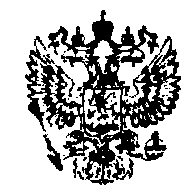 